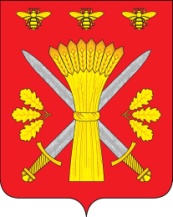 РОССИЙСКАЯ ФЕДЕРАЦИЯОРЛОВСКАЯ ОБЛАСТЬТРОСНЯНСКИЙ РАЙОННЫЙ СОВЕТ НАРОДНЫХ ДЕПУТАТОВРЕШЕНИЕот 27 декабря 2011 г.                                                                                        №104        с. ТроснаО присвоении звания «Почётный гражданин Троснянского района» 	В соответствии с Положением о звании «Почётный гражданин Троснянского района»,  утверждённым постановлением  Троснянского районного Совета народных депутатов №20 от 22 июня 2005 года (в редакции решения от 27 декабря 2011 года № 100) , рассмотрев представление Главы администрации Троснянского района от 27 декабря 2011 года №658Троснянский Совет народных депутатов РЕШИЛ:	1. Присвоить звание «Почётный гражданин Троснянского района» Лоскутову Ивану Константиновичу за особые отличия, мужество и героизм  в годы Великой Отечественной войны,  авторитет Лоскутова И. К. у жителей, приобретённый большим  вкладом в развитие  сельского хозяйства района, в военно-патриотическое воспитание молодёжи Троснянского района.	2. Решение вступает в силу с момента его принятия и подлежит  опубликованию в районной газете «Сельские зори».Председатель районного                                                             Глава районаСовета народных депутатов		    В. И. Миронов                                                   В. И. Миронов